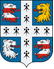 МЕСТНАЯ АДМИНИСТРАЦИЯМУНИЦИПАЛЬНОГО ОБРАЗОВАНИЯ НИЗИНСКОЕ СЕЛЬСКОЕ ПОСЕЛЕНИЕМУНИЦИПАЛЬНОГО ОБРАЗОВАНИЯЛОМОНОСОВСКИЙ МУНИЦИПАЛЬНЫЙ РАЙОН ЛЕНИНГРАДСКОЙ ОБЛАСТИПОСТАНОВЛЕНИЕот  22.12.2022 г.                                                                                                                          №  684В соответствии  с положениями  федерального закона Российской Федерации от 06 октября 2003г.  № 131-ФЗ «Об общих принципах организации местного самоуправления в Российской Федерации» (с изменениями), Гражданского кодекса Российской Федерации, Бюджетного кодекса Российской Федерации ст.179, Устава МО Низинское сельское поселение (новая редакция, 2007г.), местная администрация МО Низинское сельское поселение П О С Т А Н О В Л Я Е Т:Утвердить муниципальную программу муниципального образования Низинское сельское поселение муниципального образования Ломоносовский муниципальный район Ленинградской области «Развитие дорожного хозяйства в МО Низинское сельское поселение» согласно приложению к настоящему Постановлению.Установить сроки реализации муниципальной программы 2023-2025 годы.Считать утратившим силу постановление местной администрации МО Низинское сельское поселение от 27.12.2021г. № 595 с момента вступления в силу настоящего постановления.Настоящее Постановление подлежит размещению на официальном сайте МО Низинское сельское поселение и опубликованию  в печатном издании в соответствии с Уставом МО Низинское сельское поселение.Настоящее Постановление вступает в силу с 01.01.2023 года.Контроль исполнения настоящего Постановления оставляю за собой.Глава местной администрацииМО Низинское сельское поселение		                                                	Е.В. КлухинаПриложение к Постановлению местной администрацииМО Низинское сельское поселение от 22.12.2022 г. № 684МУНИЦИПАЛЬНАЯ ПРОГРАММАмуниципального образования Низинское сельское поселение муниципального образования Ломоносовский муниципальный район Ленинградской области «Развитие дорожного хозяйства в МО Низинское сельское поселение»Паспорт муниципальной программыОбщая характеристика транспортной инфраструктуры МО Низинское сельское поселение.В состав муниципального образования Низинское сельское поселение входят следующие населенные пункты:- деревня Владимировка,- деревня Князево, - деревня Марьино,- деревня Низино, - деревня Ольгино, - деревня Санино,- деревня Сашино,- деревня Узигонты, - поселок Жилгородок,- поселок Троицкая Гора.Административным центром является деревня Низино. Муниципальное образование Низинское сельское поселение входит в состав муниципального образования Ломоносовский муниципальный район и занимает площадь . Численность постоянно зарегистрированного населения МО Низинское сельское поселение по состоянию на 01 декабря 2022 года составляет 5215 человек.Общая протяженность дорог общего пользования местного значения, расположенных на территории МО Низинское сельское поселение составляет 42,4 км. По территории муниципального образования проходят две автомобильные дороги общего пользования регионального значения: «Новый Петергоф – Низино - Сашино» и «Марьино – Ольгино Сашино». Указанные дороги проходят через населенные пункты, и часть дорог общего пользования местного значения имеет к ним примыкания.Дорожное хозяйство является одной из отраслей экономики, развитие которой напрямую зависит от общего состояния экономики страны, и в то же время дорожное хозяйство как один из элементов инфраструктуры экономики оказывает влияние на ее развитие.Автомобильный транспорт как один из самых распространенных, мобильных видов транспорта требует наличия развитой сети автомобильных дорог с комплексом различных инженерных сооружений на них. Автомобильные дороги, являясь сложными инженерно-техническими сооружениями, имеют ряд особенностей, а именно:автомобильные дороги представляют собой материалоемкие, трудоемкие линейные сооружения, содержание которых требует больших финансовых затрат;в отличие от других видов транспорта автомобильный - наиболее доступный для всех, а его неотъемлемый элемент - автомобильная дорога - доступен абсолютно всем гражданам страны, водителям и пассажирам транспортных средств и пешеходам;помимо высокой первоначальной стоимости строительства, реконструкция, капитальный ремонт, ремонт и содержание автомобильных дорог также требуют больших затрат.Как и любой товар, автомобильная дорога обладает определенными потребительскими свойствами, а именно: удобство и комфортность передвижения; скорость движения; пропускная способность; безопасность движения; экономичность движения; долговечность; стоимость содержания; экологическая безопасность.Одним из направлений деятельности государства по финансированию дорожного хозяйства является максимальное удовлетворение потребности населения и экономики страны в автомобильных дорогах с высокими потребительскими свойствами при минимальных и ограниченных финансовых ресурсах.ПЕРЕЧЕНЬ МЕРОПРИЯТИЙ МУНИЦИПАЛЬНОЙ ПРОГРАММЫ «Развитие дорожного хозяйства в МО Низинское сельское поселение на МО Ломоносовский муниципальный район Ленинградской области»ПЛАНИРУЕМЫЕ РЕЗУЛЬТАТЫ РЕАЛИЗАЦИИМУНИЦИПАЛЬНОЙ ПРОГРАММЫ «Развитие дорожного хозяйства в МО Низинское сельское поселение»*-  наименование мероприятия в соответствии с Перечнем мероприятий Программы;** - бюджет МО Низинское сельское поселение, бюджет Ленинградской области, федеральный бюджет, внебюджетные источники, бюджеты муниципальных; для средств, привлекаемых из федерального бюджета, бюджет МО Низинское сельское поселение указывается, в рамках участия в какой государственной программе эти средства привлечены, для внебюджетных источников -  указываются реквизиты соглашений и договоров.***- указывается общий объем финансирования мероприятий с разбивкой по годам, а также пояснение принципа распределения финансирования по годам реализации Программы.****- заполняется в случае возникновения текущих расходов будущих периодов, возникающих в результате выполнения мероприятия (указываются источники расчетов).Об утверждении муниципальной программымуниципального образования Низинское сельское поселение муниципального образования Ломоносовский муниципальный район Ленинградской области «Развитие дорожного хозяйства в МО Низинское сельское поселение»Сроки реализации муниципальной программы2022-2025 годыОтветственный исполнитель муниципальной программыМестная администрация муниципального образования Низинское сельское поселение муниципального образования Ломоносовский муниципальный район Ленинградской областиЗадачи муниципальной программыосуществление мероприятий  по изготовлению технических паспортов, технических планов, кадастровых паспортов и оформление прав собственности на автомобильные дороги общего пользования местного значения;осуществление мероприятий  по содержанию автомобильных дорог общего пользования местного значения;осуществление мероприятий  по ремонту автомобильных дорог общего пользования местного значения, дворовых территорий к многоквартирным домам, проездов к дворовым территориям;осуществление мероприятий  по капитальному ремонту и реконструкции автомобильных дорог общего пользования местного значения, дворовых территорий к многоквартирным домам, проездов к дворовым территориям;осуществление мероприятий  по ремонту автомобильных дорог общего пользования местного значения, дворовых территорий к многоквартирным домам, проездов к дворовым территориям;осуществление мероприятий  по совершенствованию организации движения транспорта и пешеходов в местах повышенной опасности;осуществление мероприятий по повышению уровня обеспеченности автомобильных дорог общего пользования местного значения уличным освещением;осуществление мероприятий по повышению уровня обустройства автомобильных дорог общего пользования местного значения средствами организации дорожного движения.Ожидаемые результаты реализации муниципальной программыувеличение количества паспортизированных и оформленных в собственность муниципального образования дорог общего пользования местного значения;увеличение числа  проектов организации дорожного движения на дороги общего пользования местного значения;увеличение количества дорог местного значения, дворовых территорий, проездов к дворовым территориям, соответствующих  нормативным требованиям;Повышение уровня обеспеченности средствами организации дорожного движения;Повышение уровня  освещенности автомобильных дорог общего пользования.Подпрограммы муниципальной программы отсутствуютПроекты, реализуемые в рамках муниципальной программыотсутствуютФинансовое обеспечение муниципальной программыСредства местного бюджета муниципального образования Низинское сельское поселение муниципального образования Ломоносовский муниципальный район Ленинградской области (далее – средства местного бюджета) на общую сумму 66 994,0 тыс. рублей2022г. – 22 786,0 тыс. рублей;2023г. – 12 775,0 тыс. рублей;2024г. – 15 000,0 тыс. рублей;2025г. – 16 433,0 тыс. рублей; Средства областного бюджета Ленинградской области (далее – средства областного бюджета)2023г. – 0,0 тыс. рублей;2024г. – 0,0 тыс. рублей;2025г. – 0,0 тыс. рублей;Общий объем бюджетных ассигнований2022г. – 22 786,0 тыс. рублей;2023г. – 12 775,0 тыс. рублей;2024г. – 15 000,0 тыс. рублей;2025г. – 16 433,0 тыс. рублей; №  Мероприятия по реализации ПодпрограммыИсточники финансированияСрок исполненияВсего  (тыс. руб.)Объем финансирования по годам (тыс. руб.)Объем финансирования по годам (тыс. руб.)Объем финансирования по годам (тыс. руб.)Ответственный за выполнение мероприятий ПодпрограммыРезультаты выполнения мероприятий Подпрограммып/п Мероприятия по реализации ПодпрограммыИсточники финансированияСрок исполненияВсего  (тыс. руб.)202320242025Ответственный за выполнение мероприятий ПодпрограммыРезультаты выполнения мероприятий Подпрограммы12345Задача 1 Мероприятия по изготовлению технических паспортов, технических планов, кадастровых паспортов, и оформление прав собственности на автомобильные дороги общего пользования местного значенияЗадача 1 Мероприятия по изготовлению технических паспортов, технических планов, кадастровых паспортов, и оформление прав собственности на автомобильные дороги общего пользования местного значенияЗадача 1 Мероприятия по изготовлению технических паспортов, технических планов, кадастровых паспортов, и оформление прав собственности на автомобильные дороги общего пользования местного значенияЗадача 1 Мероприятия по изготовлению технических паспортов, технических планов, кадастровых паспортов, и оформление прав собственности на автомобильные дороги общего пользования местного значенияЗадача 1 Мероприятия по изготовлению технических паспортов, технических планов, кадастровых паспортов, и оформление прав собственности на автомобильные дороги общего пользования местного значенияЗадача 1 Мероприятия по изготовлению технических паспортов, технических планов, кадастровых паспортов, и оформление прав собственности на автомобильные дороги общего пользования местного значенияЗадача 1 Мероприятия по изготовлению технических паспортов, технических планов, кадастровых паспортов, и оформление прав собственности на автомобильные дороги общего пользования местного значенияЗадача 1 Мероприятия по изготовлению технических паспортов, технических планов, кадастровых паспортов, и оформление прав собственности на автомобильные дороги общего пользования местного значенияЗадача 1 Мероприятия по изготовлению технических паспортов, технических планов, кадастровых паспортов, и оформление прав собственности на автомобильные дороги общего пользования местного значенияЗадача 1 Мероприятия по изготовлению технических паспортов, технических планов, кадастровых паспортов, и оформление прав собственности на автомобильные дороги общего пользования местного значения1.1.Изготовление кадастровых паспортов на автодороги Средства бюджета МО Низинское СП2023-2025720,0220,0240,0260,0Заместитель главы местной администрации МО Низинское сельское поселение1.1.Изготовление кадастровых паспортов на автодороги Другие источники2023-20250000Заместитель главы местной администрации МО Низинское сельское поселение1.1.Изготовление кадастровых паспортов на автодороги Итого:2023-2025720,0220,0240,0260,0Заместитель главы местной администрации МО Низинское сельское поселениеИтого по задаче 1, в т.ч.:720,0220,0240,0260,0Заместитель главы местной администрации МО Низинское сельское поселениеЗадача 2 Мероприятия по содержанию автомобильных дорог общего пользования местного значенияЗадача 2 Мероприятия по содержанию автомобильных дорог общего пользования местного значенияЗадача 2 Мероприятия по содержанию автомобильных дорог общего пользования местного значенияЗадача 2 Мероприятия по содержанию автомобильных дорог общего пользования местного значенияЗадача 2 Мероприятия по содержанию автомобильных дорог общего пользования местного значенияЗадача 2 Мероприятия по содержанию автомобильных дорог общего пользования местного значенияЗадача 2 Мероприятия по содержанию автомобильных дорог общего пользования местного значенияЗадача 2 Мероприятия по содержанию автомобильных дорог общего пользования местного значенияЗадача 2 Мероприятия по содержанию автомобильных дорог общего пользования местного значенияЗадача 2 Мероприятия по содержанию автомобильных дорог общего пользования местного значения2.1.  Аренда спецтехники ( трактор, самосвал, экскаватор, МТЗ)   Средства бюджета МО Низинское СП2023-20252 790,0860,01000,0930,0Заместитель главы местной администрации МО Низинское сельское поселение2.1.  Аренда спецтехники ( трактор, самосвал, экскаватор, МТЗ)    Другие источники2023-2025 0000Заместитель главы местной администрации МО Низинское сельское поселение2.1.  Аренда спецтехники ( трактор, самосвал, экскаватор, МТЗ)    Итого:2023-2025 2 790,0860,01000,0930,0Заместитель главы местной администрации МО Низинское сельское поселение2.2.Содержание дорог ОПЗМ в летний и зимний период  (вывоз снега, обработка пескосоляной смесью, подметание, грейдирование ) Средства бюджета МО Низинское СП2023-2025625,0195,0230,0200,0Заместитель главы местной администрации МО Низинское сельское поселение2.2.Содержание дорог ОПЗМ в летний и зимний период  (вывоз снега, обработка пескосоляной смесью, подметание, грейдирование ) Другие источники2023-20250000Заместитель главы местной администрации МО Низинское сельское поселение2.2.Содержание дорог ОПЗМ в летний и зимний период  (вывоз снега, обработка пескосоляной смесью, подметание, грейдирование ) Итого:2023-2025625,0195,0230,0200,0Заместитель главы местной администрации МО Низинское сельское поселение2.3.Приобретение пескосоляной смеси, щебня, пескаСредства бюджета МО Низинское СП2023-20256 948,01 100,01 170,01 263,0Заместитель главы местной администрации МО Низинское сельское поселение2.3.Приобретение пескосоляной смеси, щебня, пескаДругие источники2023-20250000Заместитель главы местной администрации МО Низинское сельское поселение2.3.Приобретение пескосоляной смеси, щебня, пескаИтого:2023-20251 100,01 170,01 263,0Заместитель главы местной администрации МО Низинское сельское поселениеИтого по задаче 2, в т.ч.:  6 948,02 155,02 400,02 393,0Заместитель главы местной администрации МО Низинское сельское поселениеЗадача 3 Мероприятия по ремонту автомобильных дорог общего пользования местного значения, дворовых территорий к многоквартирным домам, проездов к дворовым территориямЗадача 3 Мероприятия по ремонту автомобильных дорог общего пользования местного значения, дворовых территорий к многоквартирным домам, проездов к дворовым территориямЗадача 3 Мероприятия по ремонту автомобильных дорог общего пользования местного значения, дворовых территорий к многоквартирным домам, проездов к дворовым территориямЗадача 3 Мероприятия по ремонту автомобильных дорог общего пользования местного значения, дворовых территорий к многоквартирным домам, проездов к дворовым территориямЗадача 3 Мероприятия по ремонту автомобильных дорог общего пользования местного значения, дворовых территорий к многоквартирным домам, проездов к дворовым территориямЗадача 3 Мероприятия по ремонту автомобильных дорог общего пользования местного значения, дворовых территорий к многоквартирным домам, проездов к дворовым территориямЗадача 3 Мероприятия по ремонту автомобильных дорог общего пользования местного значения, дворовых территорий к многоквартирным домам, проездов к дворовым территориямЗадача 3 Мероприятия по ремонту автомобильных дорог общего пользования местного значения, дворовых территорий к многоквартирным домам, проездов к дворовым территориямЗадача 3 Мероприятия по ремонту автомобильных дорог общего пользования местного значения, дворовых территорий к многоквартирным домам, проездов к дворовым территориямЗадача 3 Мероприятия по ремонту автомобильных дорог общего пользования местного значения, дворовых территорий к многоквартирным домам, проездов к дворовым территориям 3.1.Ремонт автомобильных дорогСредства бюджета МО Низинское СП2023-202532 500,09 200,011 000,012 300,0Заместитель главы местной администрации МО Низинское сельское поселение 3.1.Ремонт автомобильных дорогДругие источники         2023-20250000Заместитель главы местной администрации МО Низинское сельское поселение 3.1.Ремонт автомобильных дорог Итого:2023-202532 500,09 200,011 000,012 300,0Заместитель главы местной администрации МО Низинское сельское поселение3.2.Разработка смет и тех.надзор 4%Средства бюджета МО Низинское СП2023-2025660,0200,0220,0240,0Заместитель главы местной администрации МО Низинское сельское поселение3.2.Разработка смет и тех.надзор 4%Другие источники        2023-20250000Заместитель главы местной администрации МО Низинское сельское поселение3.2.Разработка смет и тех.надзор 4%Итого:2023-2025660,0200,0220,0240,0Заместитель главы местной администрации МО Низинское сельское поселениеИтого по задаче 3, в т.ч.: 33 160,09 400,011 220,0 12 540,0Заместитель главы местной администрации МО Низинское сельское поселениеЗадача 4 Мероприятия по совершенствованию организации  движения  транспорта и пешеходов в местах повышенной опасностиЗадача 4 Мероприятия по совершенствованию организации  движения  транспорта и пешеходов в местах повышенной опасностиЗадача 4 Мероприятия по совершенствованию организации  движения  транспорта и пешеходов в местах повышенной опасностиЗадача 4 Мероприятия по совершенствованию организации  движения  транспорта и пешеходов в местах повышенной опасностиЗадача 4 Мероприятия по совершенствованию организации  движения  транспорта и пешеходов в местах повышенной опасностиЗадача 4 Мероприятия по совершенствованию организации  движения  транспорта и пешеходов в местах повышенной опасностиЗадача 4 Мероприятия по совершенствованию организации  движения  транспорта и пешеходов в местах повышенной опасностиЗадача 4 Мероприятия по совершенствованию организации  движения  транспорта и пешеходов в местах повышенной опасностиЗадача 4 Мероприятия по совершенствованию организации  движения  транспорта и пешеходов в местах повышенной опасностиЗадача 4 Мероприятия по совершенствованию организации  движения  транспорта и пешеходов в местах повышенной опасности4.1.Разработка проектов организации дорожного движения Средства бюджета МО Низинское СП2023-2025720,0200,0240,0280,0Заместитель главы местной администрации МО Низинское сельское поселение4.1.Разработка проектов организации дорожного движения Другие источники2023-20250000Заместитель главы местной администрации МО Низинское сельское поселение4.1.Разработка проектов организации дорожного движения Итого:2023-2025720,0200,0240,0280,0Заместитель главы местной администрации МО Низинское сельское поселениеИтого по задаче 4, в т.ч.:720,0200,0240,0280,0Заместитель главы местной администрации МО Низинское сельское поселение Задача 5 Мероприятия по повышениюуровня обустройства автомобильных дорог общего пользования местного значения средствами организации дорожного движения Задача 5 Мероприятия по повышениюуровня обустройства автомобильных дорог общего пользования местного значения средствами организации дорожного движения Задача 5 Мероприятия по повышениюуровня обустройства автомобильных дорог общего пользования местного значения средствами организации дорожного движения Задача 5 Мероприятия по повышениюуровня обустройства автомобильных дорог общего пользования местного значения средствами организации дорожного движения Задача 5 Мероприятия по повышениюуровня обустройства автомобильных дорог общего пользования местного значения средствами организации дорожного движения Задача 5 Мероприятия по повышениюуровня обустройства автомобильных дорог общего пользования местного значения средствами организации дорожного движения Задача 5 Мероприятия по повышениюуровня обустройства автомобильных дорог общего пользования местного значения средствами организации дорожного движения Задача 5 Мероприятия по повышениюуровня обустройства автомобильных дорог общего пользования местного значения средствами организации дорожного движения Задача 5 Мероприятия по повышениюуровня обустройства автомобильных дорог общего пользования местного значения средствами организации дорожного движения Задача 5 Мероприятия по повышениюуровня обустройства автомобильных дорог общего пользования местного значения средствами организации дорожного движения5.1.Установка средств организации дорожного движения на дорогах общего пользования местного значенияСредства бюджета МО Низинское СП2023-20252 660,0800,0900,0960,0Заместитель главы местной администрации МО Низинское сельское поселение5.1.Установка средств организации дорожного движения на дорогах общего пользования местного значенияДругие источники0000Заместитель главы местной администрации МО Низинское сельское поселение5.1.Установка средств организации дорожного движения на дорогах общего пользования местного значенияИтого:2 660,0800,0900,0960,0Заместитель главы местной администрации МО Низинское сельское поселениеИтого по задаче 5, в т.ч.:2 660,0 800,0900,0960,0 №  
п/п Задачи,        
направленные   
на достижение  
целиПланируемый объем         
финансирования на решение 
данной задачи (тыс. руб.)Планируемый объем         
финансирования на решение 
данной задачи (тыс. руб.)Показатели,
характеризующие
достижение целиЕдиница  
измеренияБазовое значение  
показателя (на 
начало реализации 
Программы)Планируемое значение показателя по 
годам реализацииПланируемое значение показателя по 
годам реализацииПланируемое значение показателя по 
годам реализации №  
п/п Задачи,        
направленные   
на достижение  
целиПланируемый объем         
финансирования на решение 
данной задачи (тыс. руб.)Планируемый объем         
финансирования на решение 
данной задачи (тыс. руб.)Показатели,
характеризующие
достижение целиЕдиница  
измеренияБазовое значение  
показателя (на 
начало реализации 
Программы)202320242025 №  
п/п Задачи,        
направленные   
на достижение  
целибюджет МО Низинское сельское поселениедругие      источники   Показатели,
характеризующие
достижение целиЕдиница  
измеренияБазовое значение  
показателя (на 
начало реализации 
Программы)202320242025123456789101. Задача 1 Мероприятия по изготовлению технических паспортов, технических планов, кадастровых паспортов, и оформление прав собственности на автомобильные дороги общего пользования местного значения720,00,0Количество паспортизированных и оформленных в собственность муниципального образования дорог общего пользования местного значенияштуки108114121129 2.Задача 2 Мероприятия по содержанию автомобильных дорог общего пользования местного значения6 948,00,0 Уровень транспортной доступности на дорогах общего пользования местного значения % 90100 100100 3.Задача 3 Мероприятия по ремонту автомобильных дорог общего пользования местного значения, дворовых территорий к многоквартирным домам, проездов к дворовым территориям33 160,00,0Протяженность дорог, отвечающих нормативным требованиям км42,4475473 4.Задача 1 Мероприятия по повышению уровня обустройства автомобильных дорог общего пользования местного значения средствами организации дорожного движения720,00,0Количество разработанных проектов организации дорожного движения   штуки93112112112 5.Задача 2 Повышение уровня обустройства автомобильных дорог общего пользования местного значения средствами организации дорожного движения2 660,00,0Обеспеченность средствами организации дорожного движения%30353739